Logging onto Edushire Laptop at HomePre-requisites:It is essential you log into the Laptop with your credentials on the school network before taking it home, it will not work otherwise.CONNECT TO HOME BROADBAND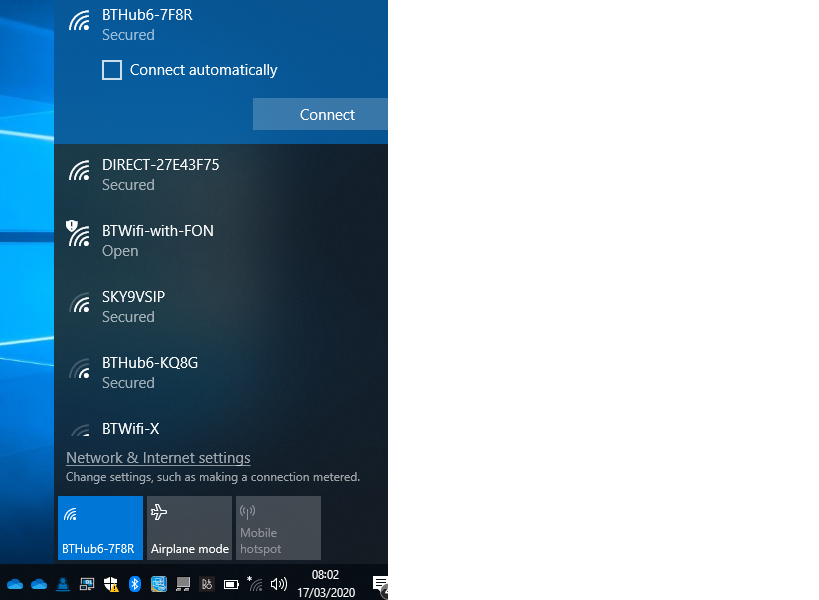 Click on Wi Fi Select your own home broadband.  Select Connect Automatically and then Connect. Enter the password/key for your router.  Hint:  It’s usually found on a label or removable tab on your router.You will now need to switch off Aberdeenshire proxies by following instructions belowHow to switch off ProxyClick on Search (Magnifying Glass)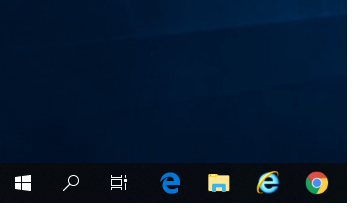 Type in Configure Proxy Server.  Select Configure proxy Server Control Panel from the results.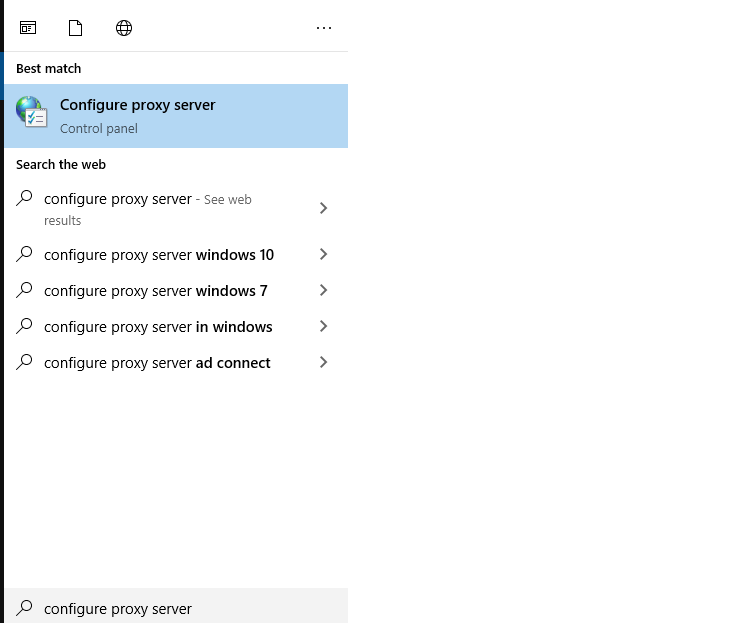 Click on LAN Settings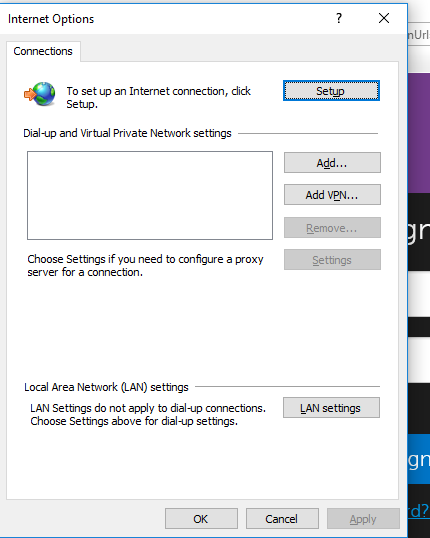 Untick Use a proxy server for your LAN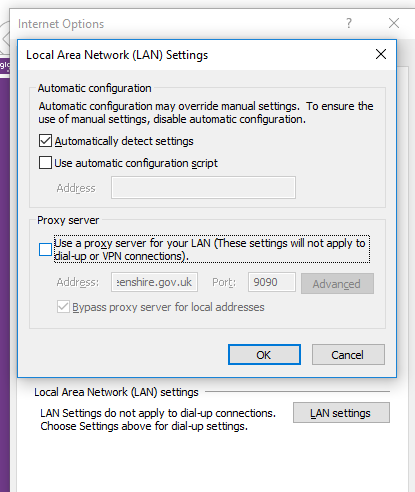 Laptop is now ready to connect to the Internet on your home broadband.Note:  The proxy settings will default to using Aberdeenshire proxy if the laptop is taken back to and logged into at a school/academy.  Follow these steps again to disable the proxy for use at home.